Reading comprehension – WW2 The BlitzThe answers are attached at the end but try not to peek until you have finished your work. 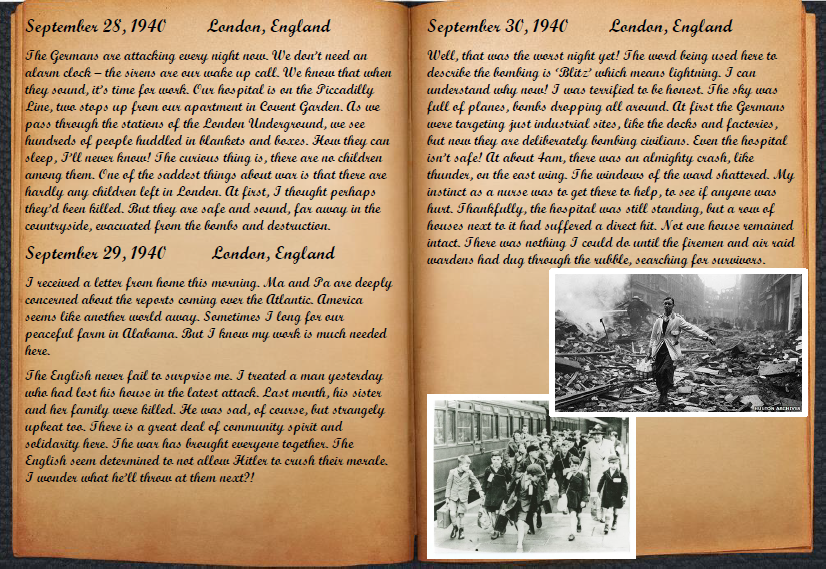 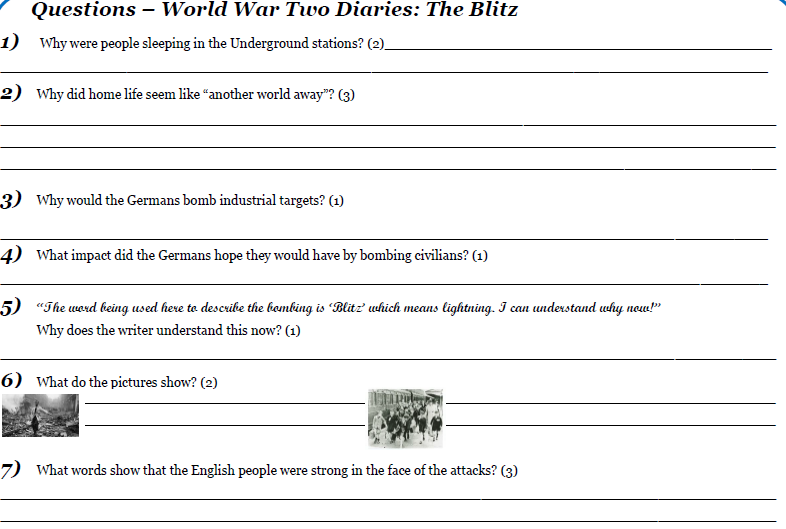 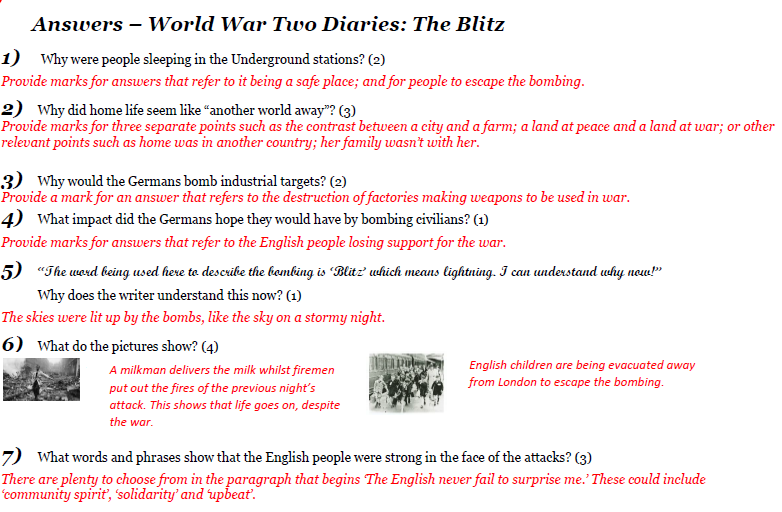 